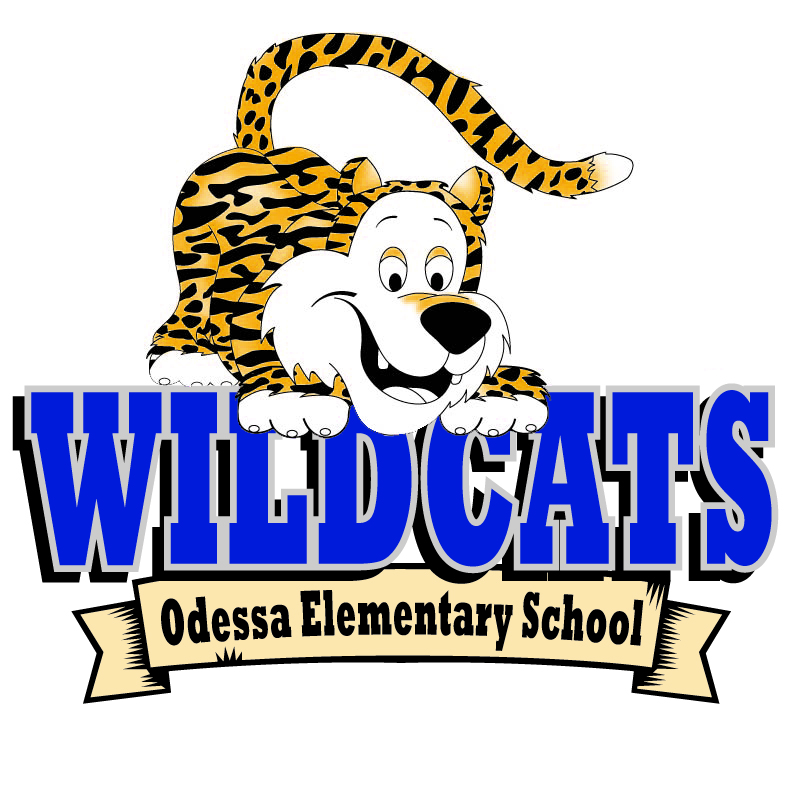 Odessa Elementary SchoolFifth Grade Supply List 2022-2023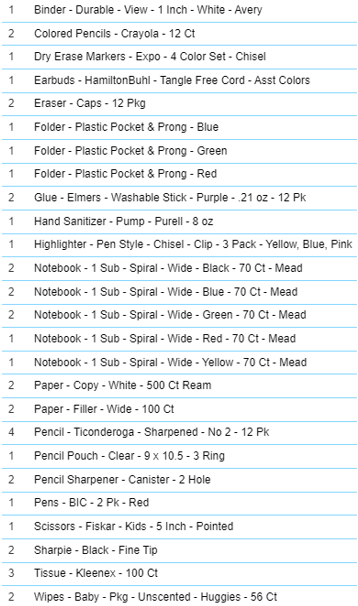 Boys: Ziplock- Gallon SizeGirls: Ziplock- Quart Size